EOS OBM VV911  УДЛИНЕННЫЕ ТРИКОТАЖНЫЕ ПЕРЧАТКИ С ДВОЙНЫМ НИТРИЛОВЫМ ПОКРЫТИЕМ 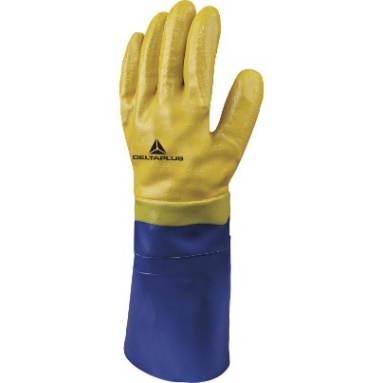 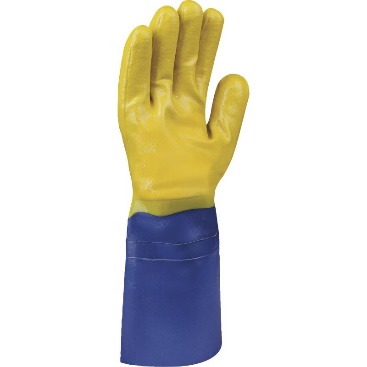 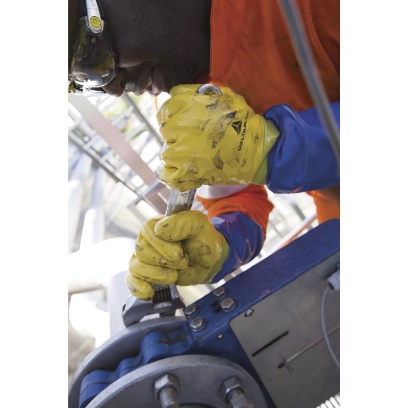 Цвет: синий/желтыйРазмер: 08/09/10/11СПЕЦИФИКАЦИЯУдлиненные трикотажные перчатки с двойным нитриловым покрытием. Длина перчаток - 40 см. Манжета из искусственной кожи. На тыльной стороне и пальцах внутри перчаток расположены рельефные накладки из неопрена. Высокая устойчивость к истиранию. Устойчивость к ударному воздействию в области запястья. Устойчивость к воздействию масел. Перчатки водонепроницаемы и герметичны.Основа: 100% хлопчатобумажный трикотаж «джерси» Покрытие: двойной нитрил. Полное покрытие.                 Технические характеристики EN388: 3 1 1 2 Устойчивость к истиранию – 3 (высокая)Устойчивость к порезам бритвой – 1Устойчивость к разрывам – 1Устойчивость к проколам – 2ОСНОВНЫЕ ПРЕИМУЩЕСТВА ТОВАРА ДЛЯ ПОЛЬЗОВАТЕЛЯПодкладка из хлопка «джерси» - впитывание пота и влаги, обеспечение комфорта при длительном использовании перчаток 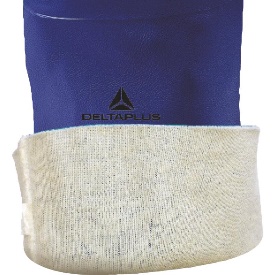 Гибкие дополнительный накладки для лучшей защиты от ударов и защемления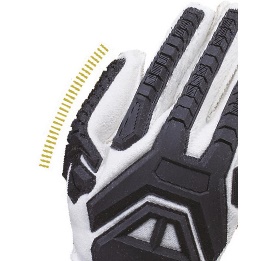 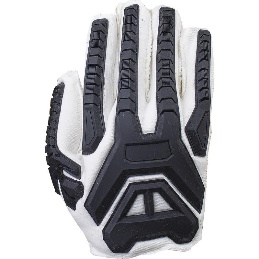 